☆医中誌Webの検索結果をClarivate Analytics社の無料の文献管理ツールEndNote basicへインポートし、文献リストを作成する方法は下記の通りです。(医中誌WebからEndNote basic へのインポート一例)  EndNote basic用のアカウント作成はこちら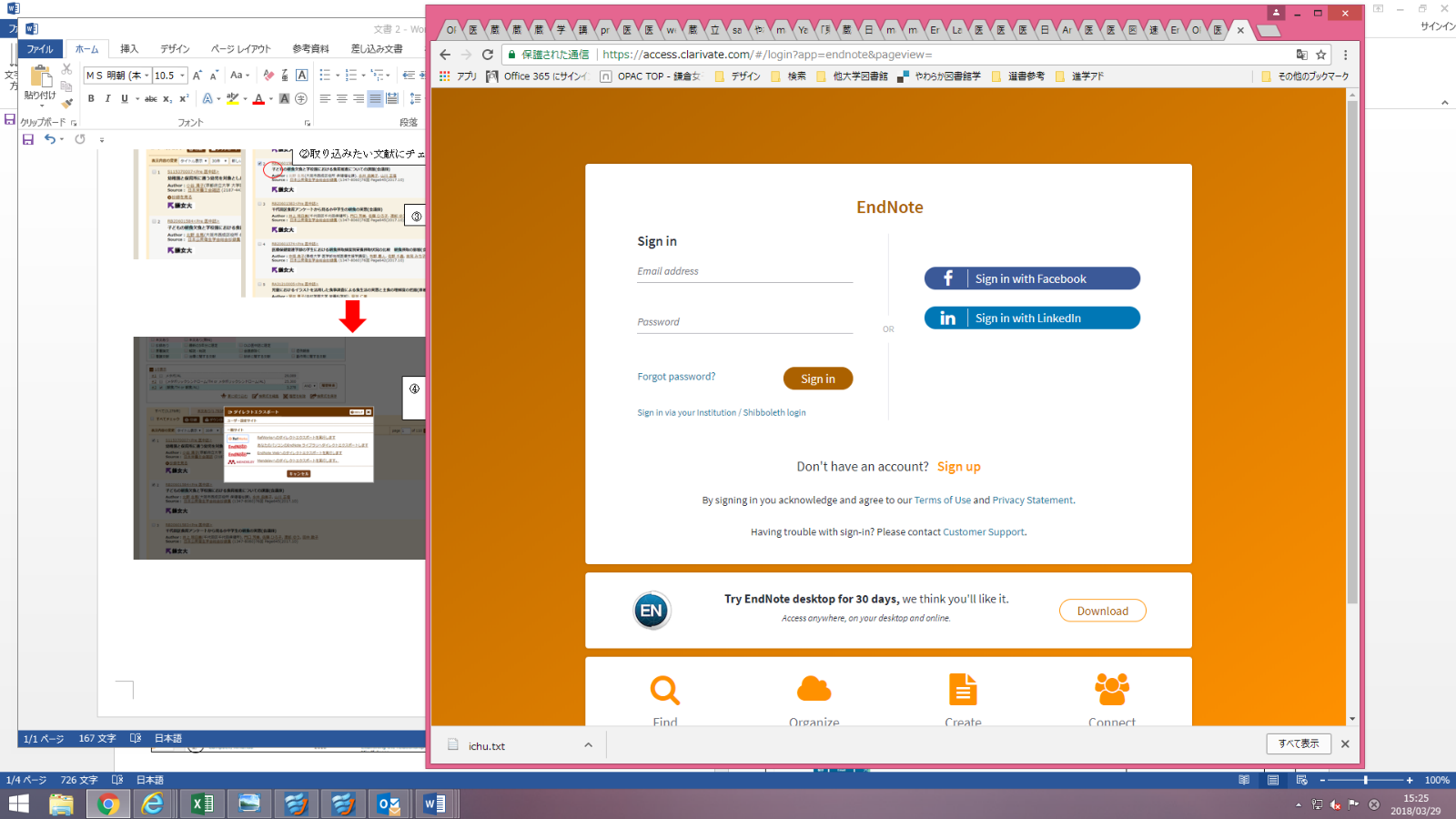 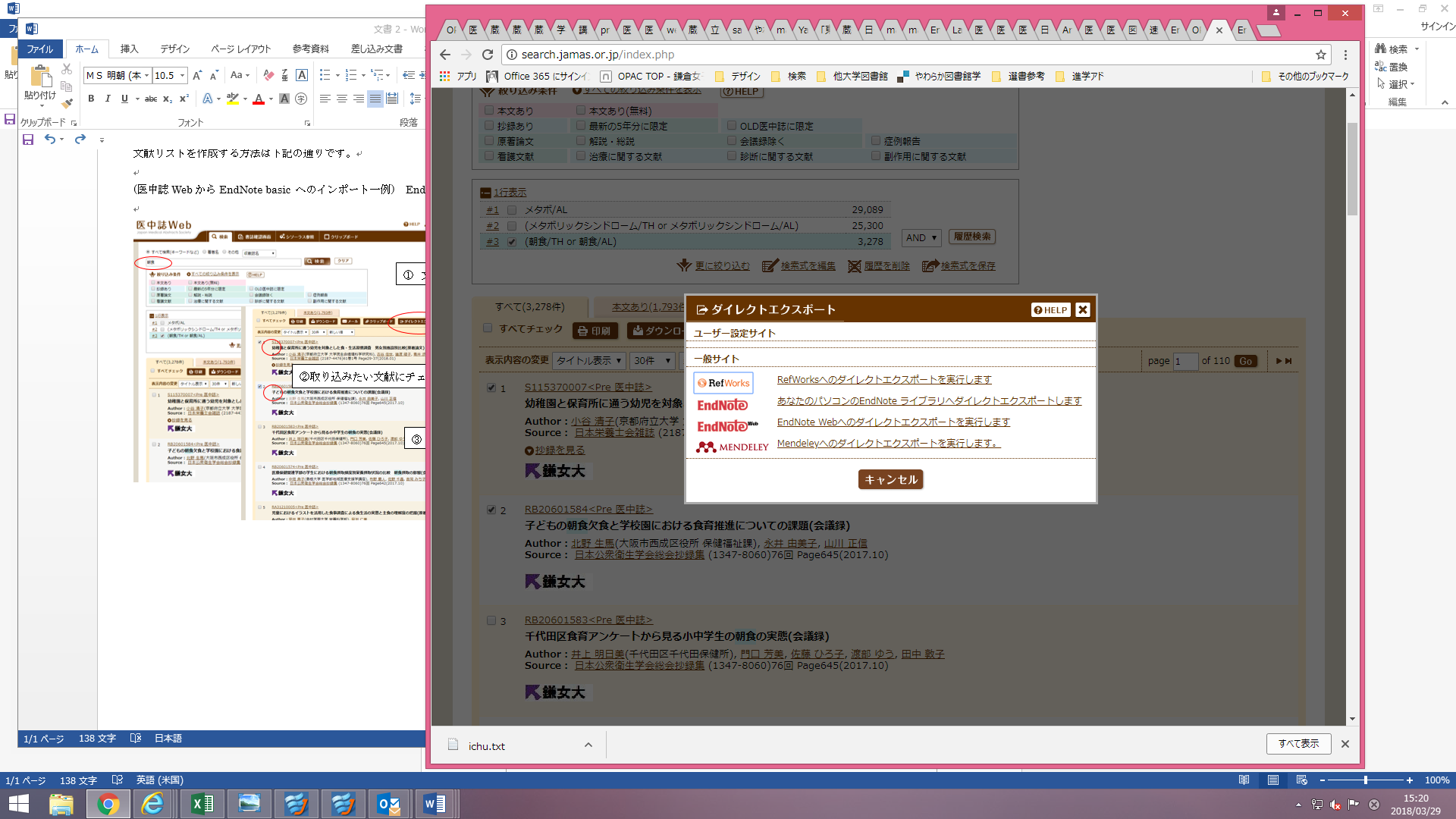 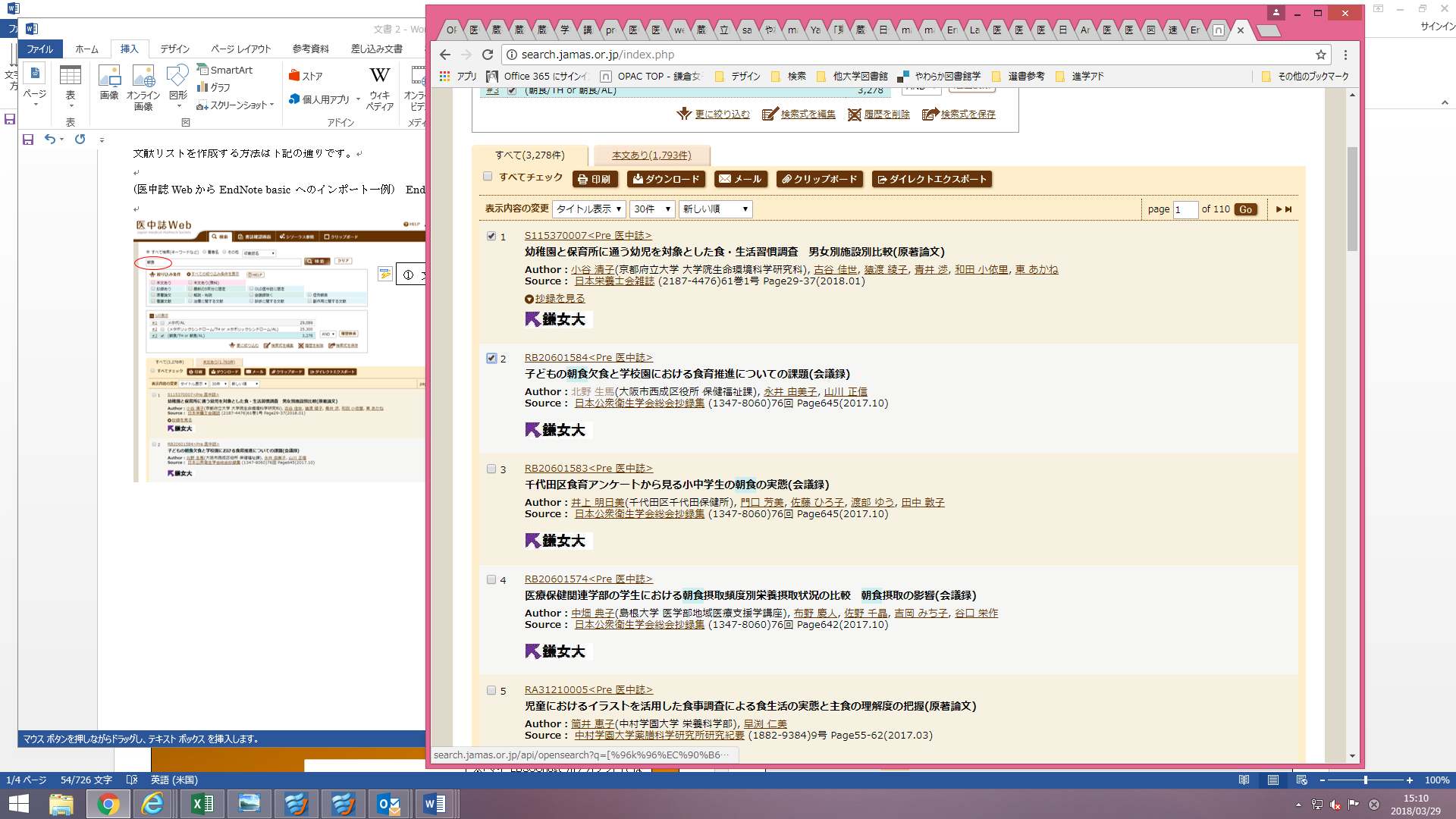 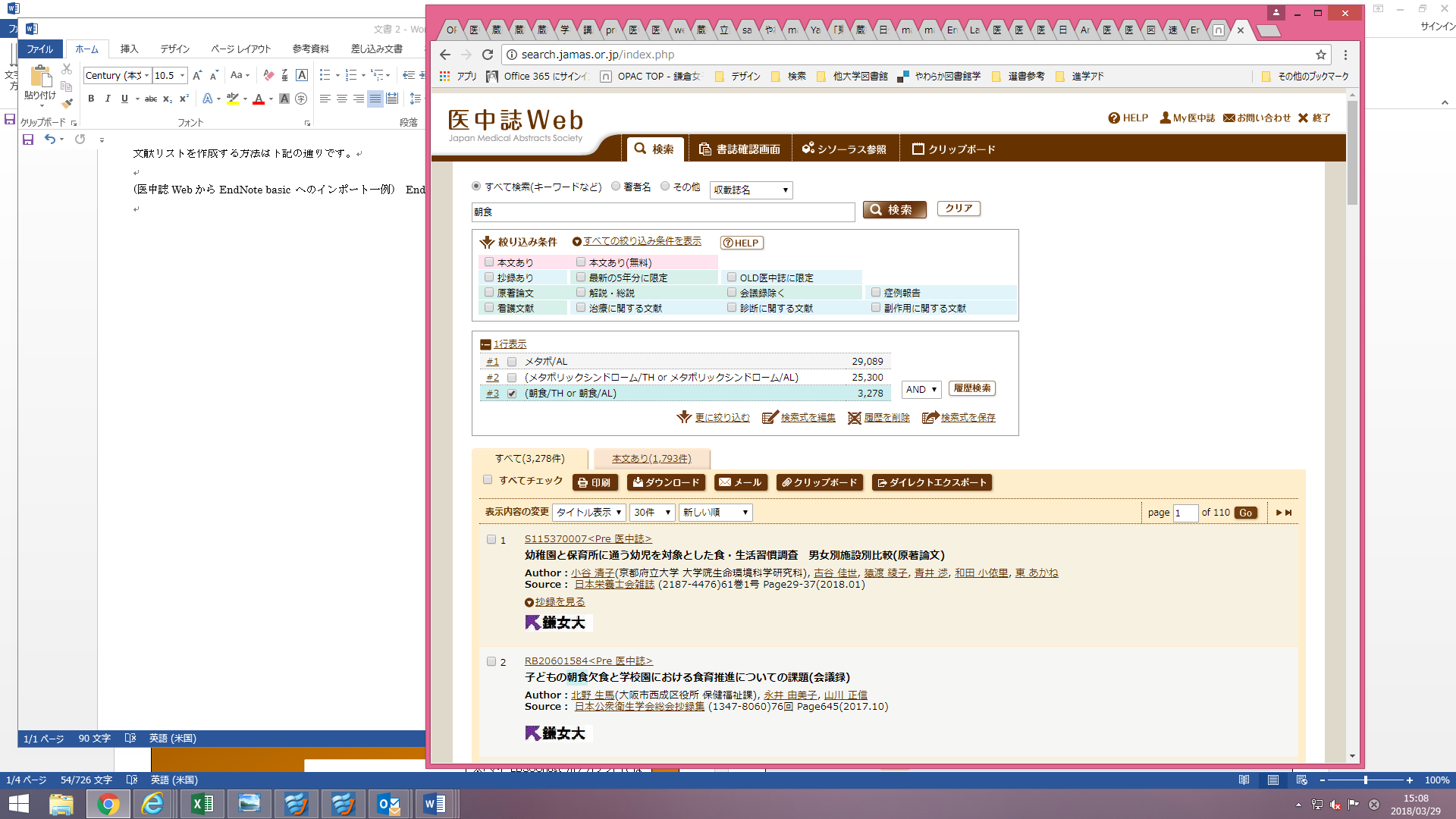 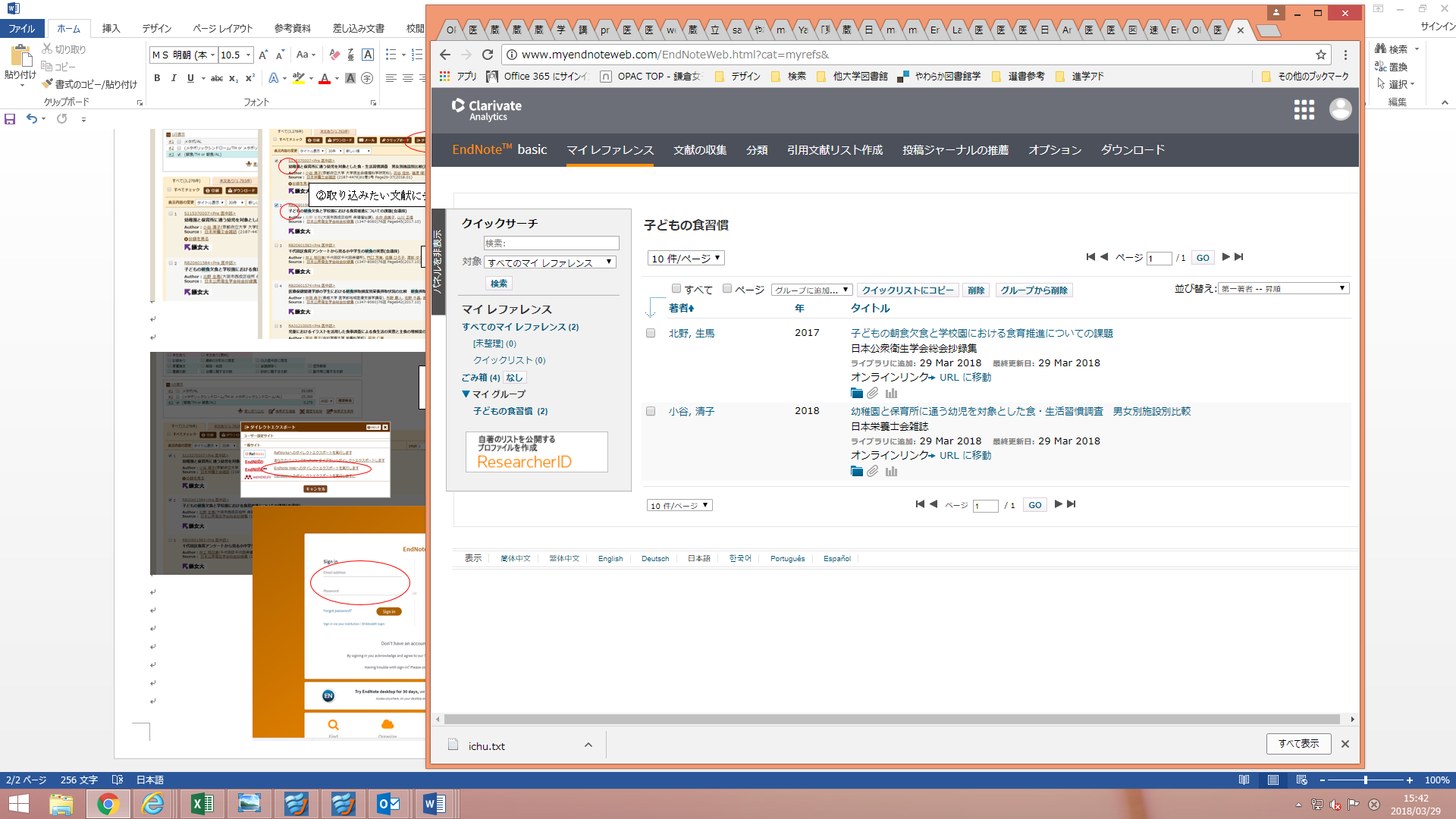 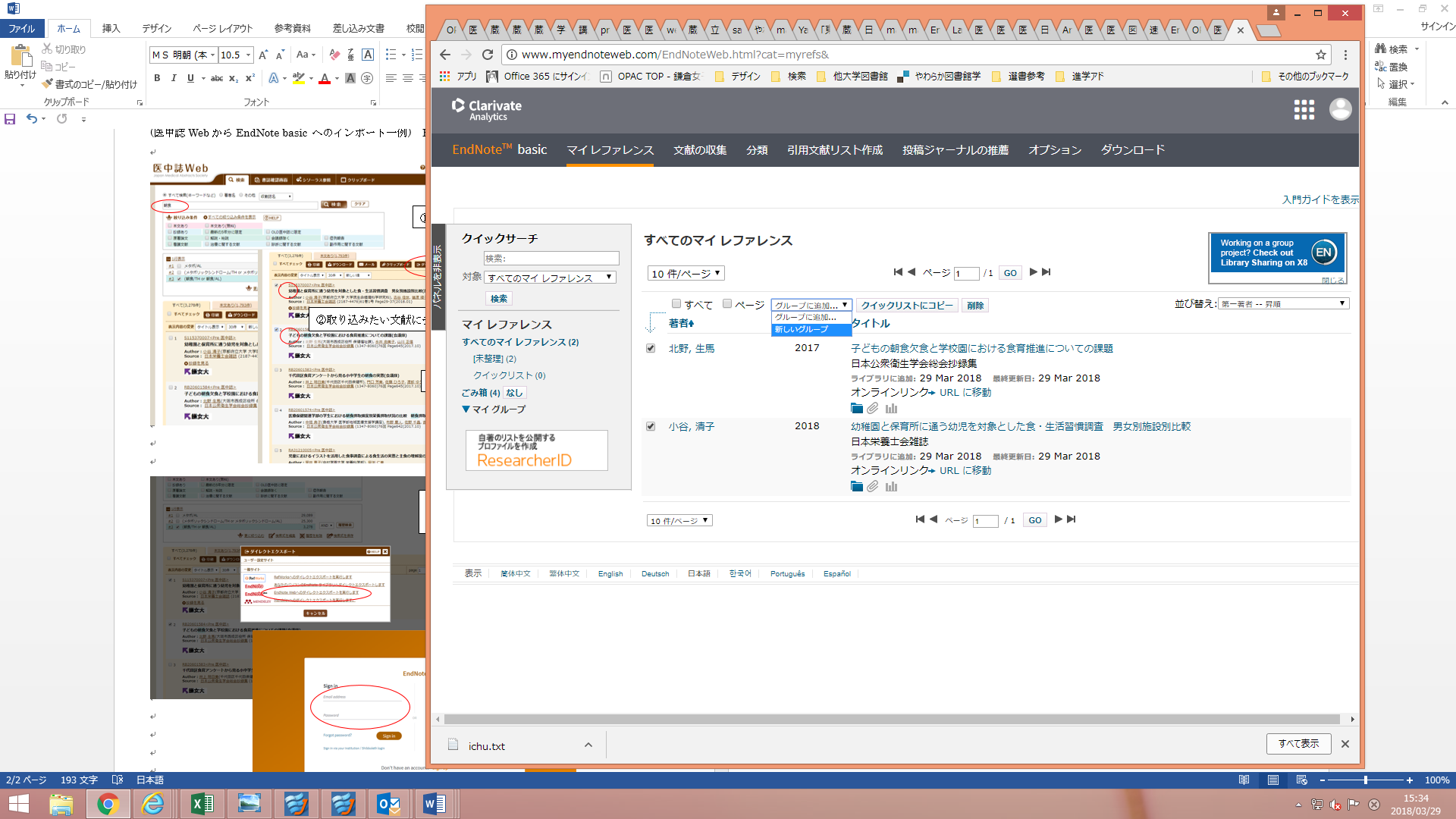 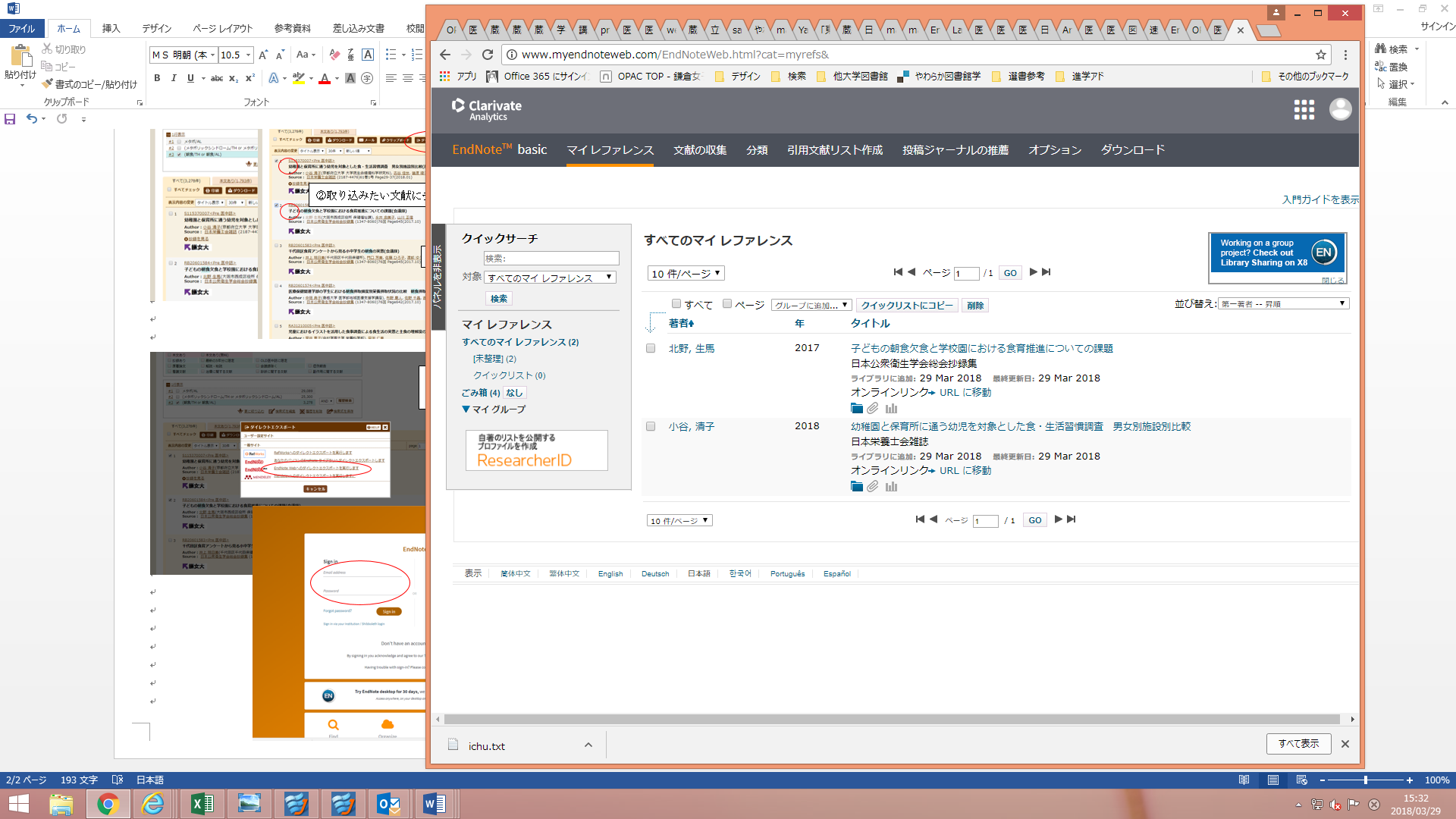 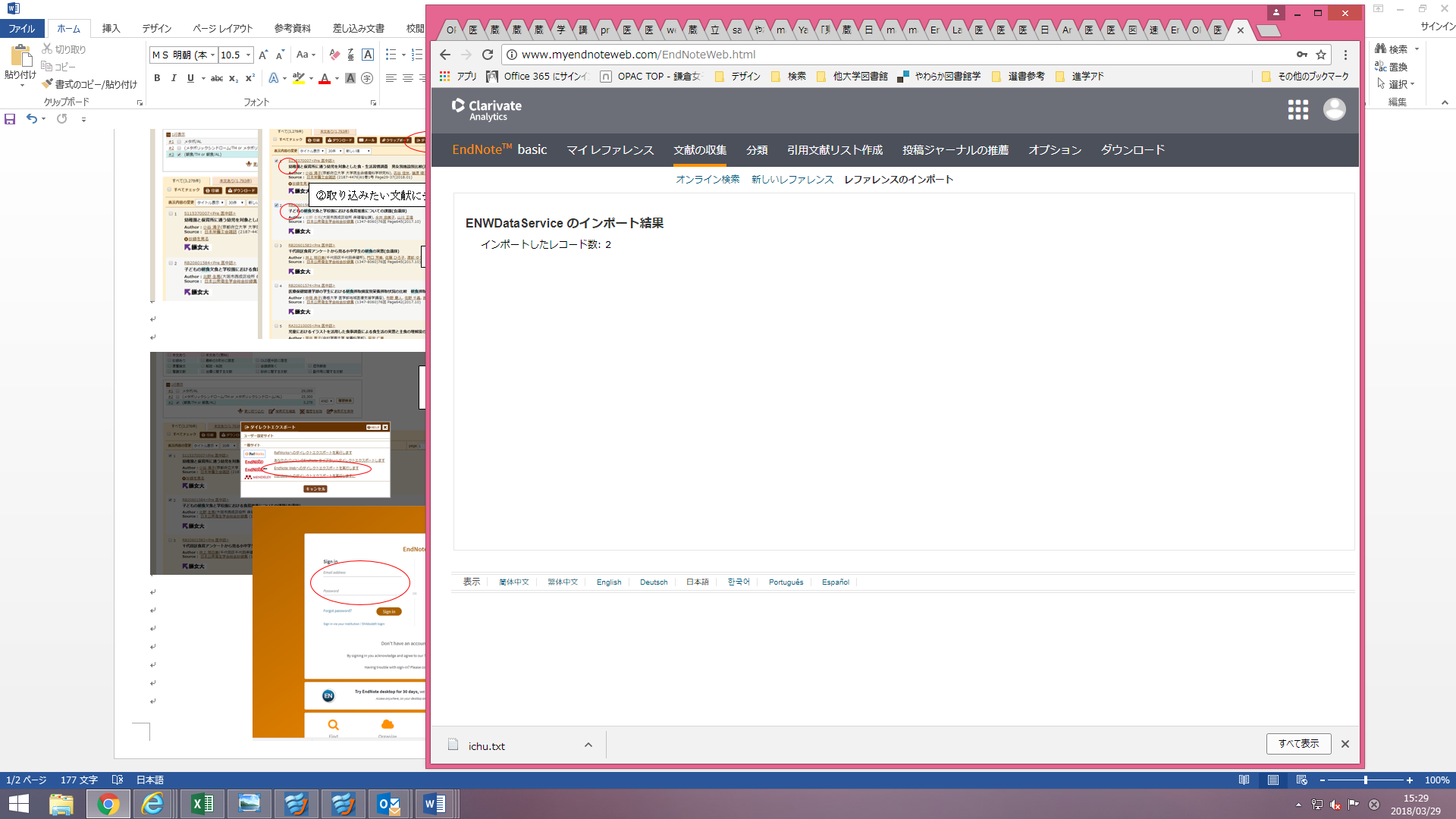 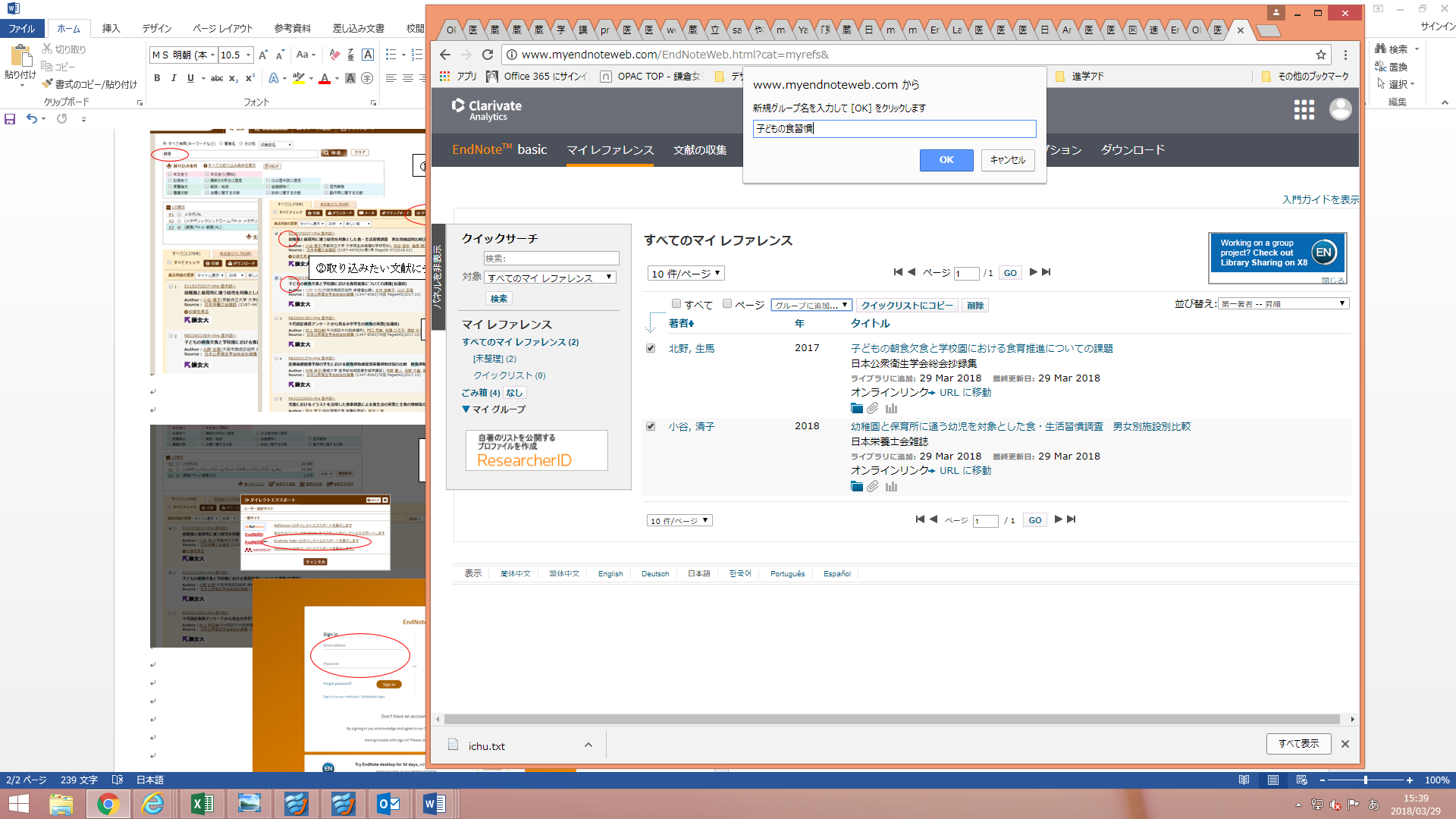 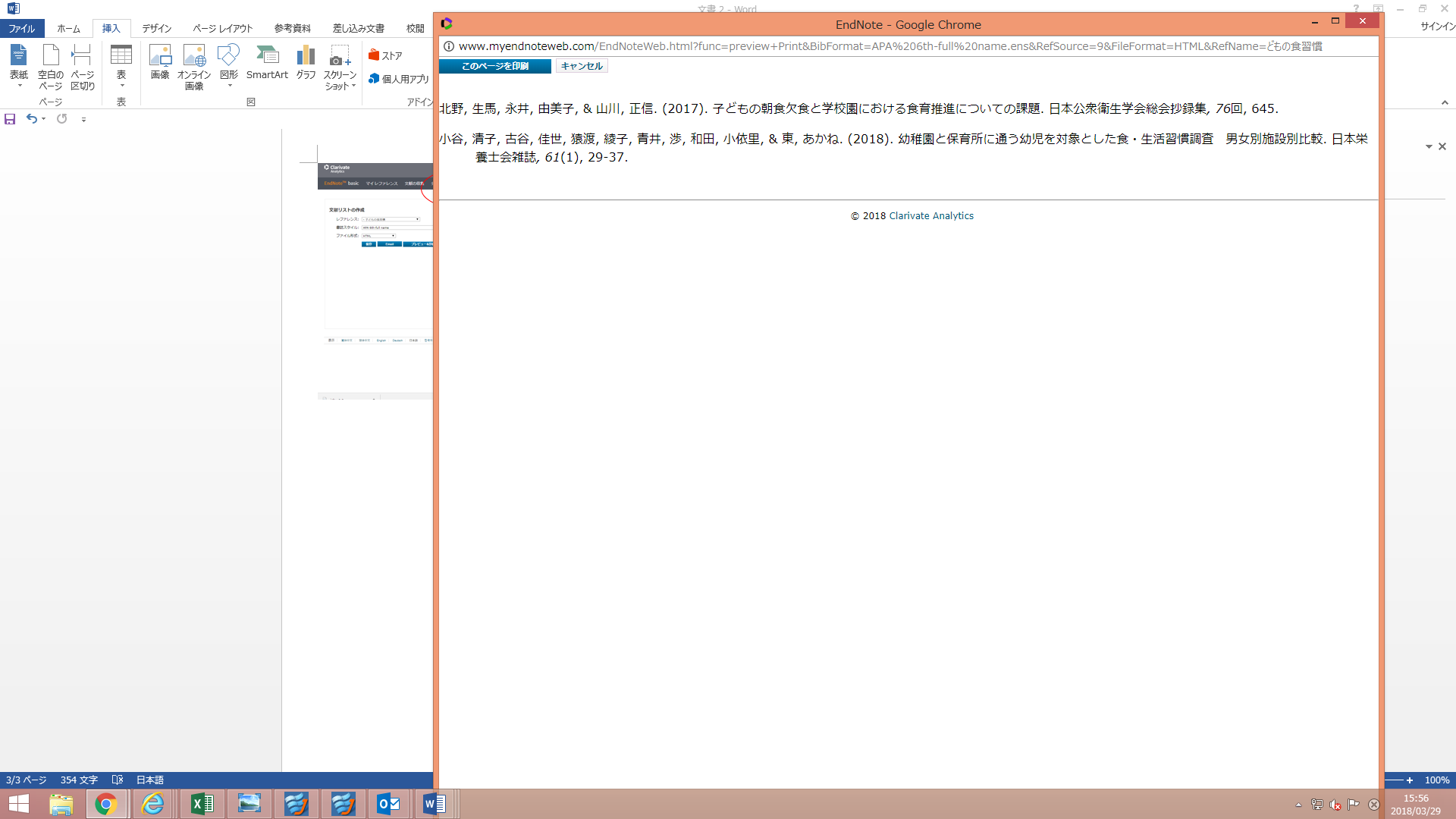 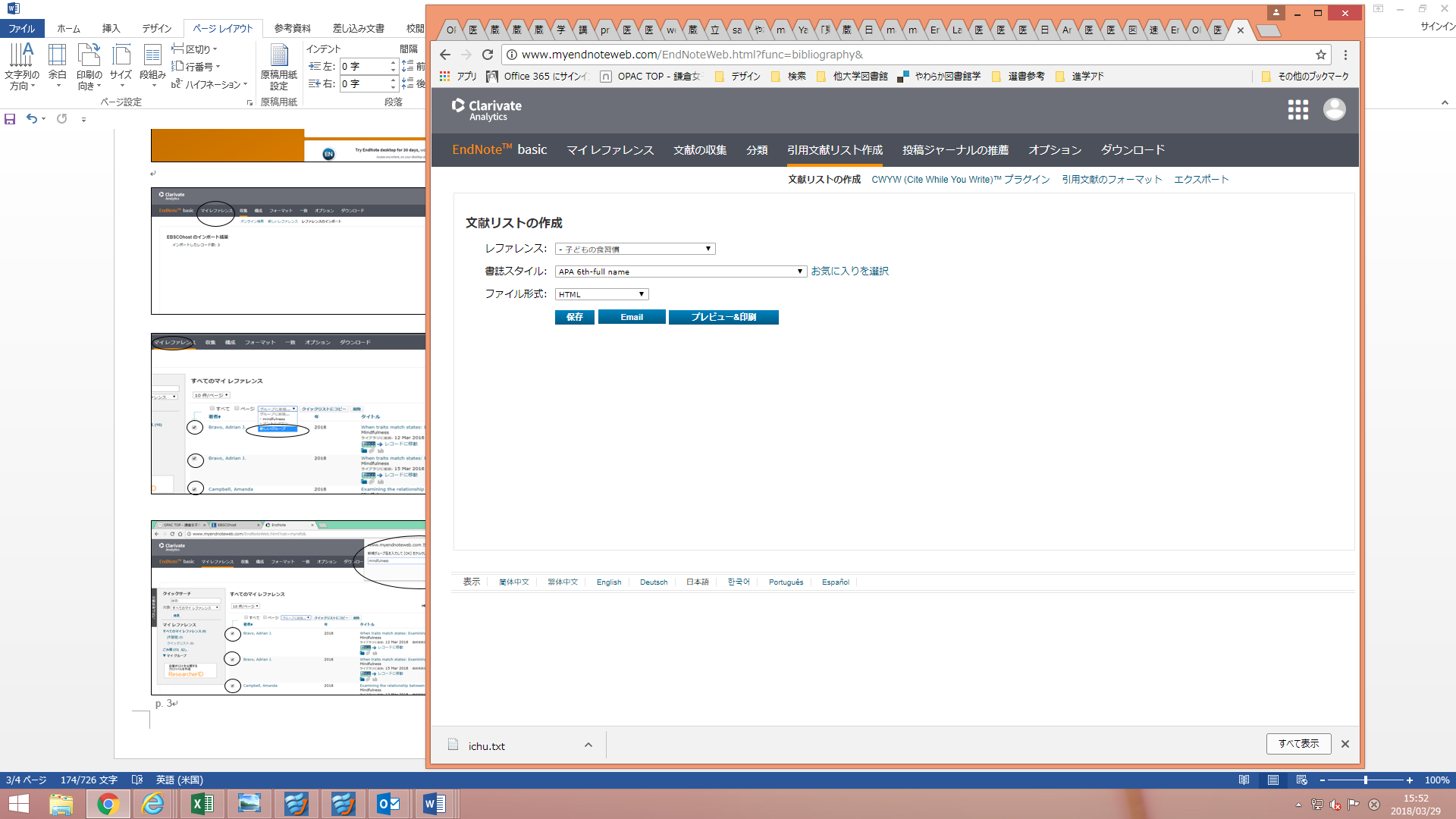 